                                                                     T.C. 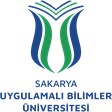                                                       SAKARAYA UYGULAMALI                                                          BİLİMLER ÜNİVERSİTESİ                                                          TURİZM FAKÜLTESİ         İŞ SÜREÇLERİ18) FAKÜLTE KURULUNA ÜYE SEÇİMİ İŞ AKIŞ İŞLEMLERİ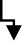 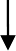 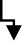 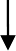 Seçim yapmak üzere , kadrolu öğretim üyeleri Dekanlık tarafından toplantıya davet edilir.İlk turda salt çoğunluğuH	sağlayan aday	Evar mı?Seçime üye tam sayısınınyarıdan bir	Hfazlası katıldı mıEİkinci turdasalt çoğunluğu	Esağlayan adayvar mı?Seçim sonucu Rektörlüğe bildirilir. Oy pusulaları, tutanaklar, yapılan yazışmalar birer örneği seçilen adayın özlük dosyasına konur.HEÜçüncü turda salt çoğunluğu sağlayan aday var mı?H	Dördüncü	Hturda adayların aldığı oylareşit mi?E	HBeşinci	ETurda oylar eşit mi?SÜREÇ ADIFakülte Kuruluna Üye Seçimi SüreciFakülte Kuruluna Üye Seçimi SüreciFakülte Kuruluna Üye Seçimi SüreciSÜREÇ NO18TARİH01.01.2024SÜRECİN SORUMLUSUFakülte Kurulu, Fakülte Sekreteri, Dekan Sekreteri, Personel İşleri BirimiFakülte Kurulu, Fakülte Sekreteri, Dekan Sekreteri, Personel İşleri BirimiFakülte Kurulu, Fakülte Sekreteri, Dekan Sekreteri, Personel İşleri BirimiSÜREÇ ORGANİZASYON İLİŞKİSİFakülte Kurulu, Fakülte Sekreteri, Dekan Sekreteri, Personel İşleri Birimi, Rektörlük MakamıFakülte Kurulu, Fakülte Sekreteri, Dekan Sekreteri, Personel İşleri Birimi, Rektörlük MakamıFakülte Kurulu, Fakülte Sekreteri, Dekan Sekreteri, Personel İşleri Birimi, Rektörlük MakamıÜST SÜRECİYönetim İletişim SüreciYönetim İletişim SüreciYönetim İletişim SüreciSÜRECİN AMACIFakülte Kurulunda Görev Yapacak Temsilcilerin Seçilmesi  Fakülte Kurulunda Görev Yapacak Temsilcilerin Seçilmesi  Fakülte Kurulunda Görev Yapacak Temsilcilerin Seçilmesi  SÜRECİN SINIRLARIFakülte Kurulu Toplantı KararıFakülte Kurulu Toplantı KararıFakülte Kurulu Toplantı KararıSÜREÇ ADIMLARISeçim yapmak üzere, kadrolu öğretim üyeleri Dekanlık tarafından toplantıya davet edilir.Gizli oyla yapılacak seçim için, üye sayısı kadar mühürlü oy pusulası ve zarf hazırlanır.Seçime üye tam sayısının yarıdan bir fazlası katıldıysa ve ilk turda salt çoğunluk sağlandıysa ikinci tura ardından üçüncü geçilir.Dördüncü turda adayların aldığı oylar eşitse beşinci tura geçilir.Dekan, beşinci tur sonunda eşit oy alanlardan birini Fakülte Kuruluna Temsilci Üye olarak atar.Seçim yapmak üzere, kadrolu öğretim üyeleri Dekanlık tarafından toplantıya davet edilir.Gizli oyla yapılacak seçim için, üye sayısı kadar mühürlü oy pusulası ve zarf hazırlanır.Seçime üye tam sayısının yarıdan bir fazlası katıldıysa ve ilk turda salt çoğunluk sağlandıysa ikinci tura ardından üçüncü geçilir.Dördüncü turda adayların aldığı oylar eşitse beşinci tura geçilir.Dekan, beşinci tur sonunda eşit oy alanlardan birini Fakülte Kuruluna Temsilci Üye olarak atar.Seçim yapmak üzere, kadrolu öğretim üyeleri Dekanlık tarafından toplantıya davet edilir.Gizli oyla yapılacak seçim için, üye sayısı kadar mühürlü oy pusulası ve zarf hazırlanır.Seçime üye tam sayısının yarıdan bir fazlası katıldıysa ve ilk turda salt çoğunluk sağlandıysa ikinci tura ardından üçüncü geçilir.Dördüncü turda adayların aldığı oylar eşitse beşinci tura geçilir.Dekan, beşinci tur sonunda eşit oy alanlardan birini Fakülte Kuruluna Temsilci Üye olarak atar.SÜREÇ PERFORMANS GÖSTERGELERİPerformans GöstergesiPerformans GöstergesiPerformans GöstergesiSÜREÇ PERFORMANS GÖSTERGELERİFakülte Kuruluna Doçent Temsilci Üye Seçmek Üzere Katılan ve Seçilen Doçent SayılarıFakülte Kuruluna Doçent Temsilci Üye Seçmek Üzere Katılan ve Seçilen Doçent SayılarıFakülte Kuruluna Doçent Temsilci Üye Seçmek Üzere Katılan ve Seçilen Doçent Sayıları